Дополнительные документы и сведения:Доступ на участок:Доступ на земельный участок свободен. Осмотр земельного участка может осуществляться в любое время, присутствие представителя организатора аукциона не требуется.Обременения земельного участка/ ограничения прав на земельный участок:- единая зона регулирования застройки и хозяйственной деятельности ЗРЗ(42)36;- охранная зона водопроводных сетей.Особые условия:В договор на размещение НТО включить следующие особые условия: нет.Схема границ земельного участкапо адресу: Санкт-Петербург, г. Павловск, ул. Александра Матросова (Пязелево), уч. 1 (западнее
д. 20 по ул. Александра Матросова), кадастровый номер 78:42:0016209:1003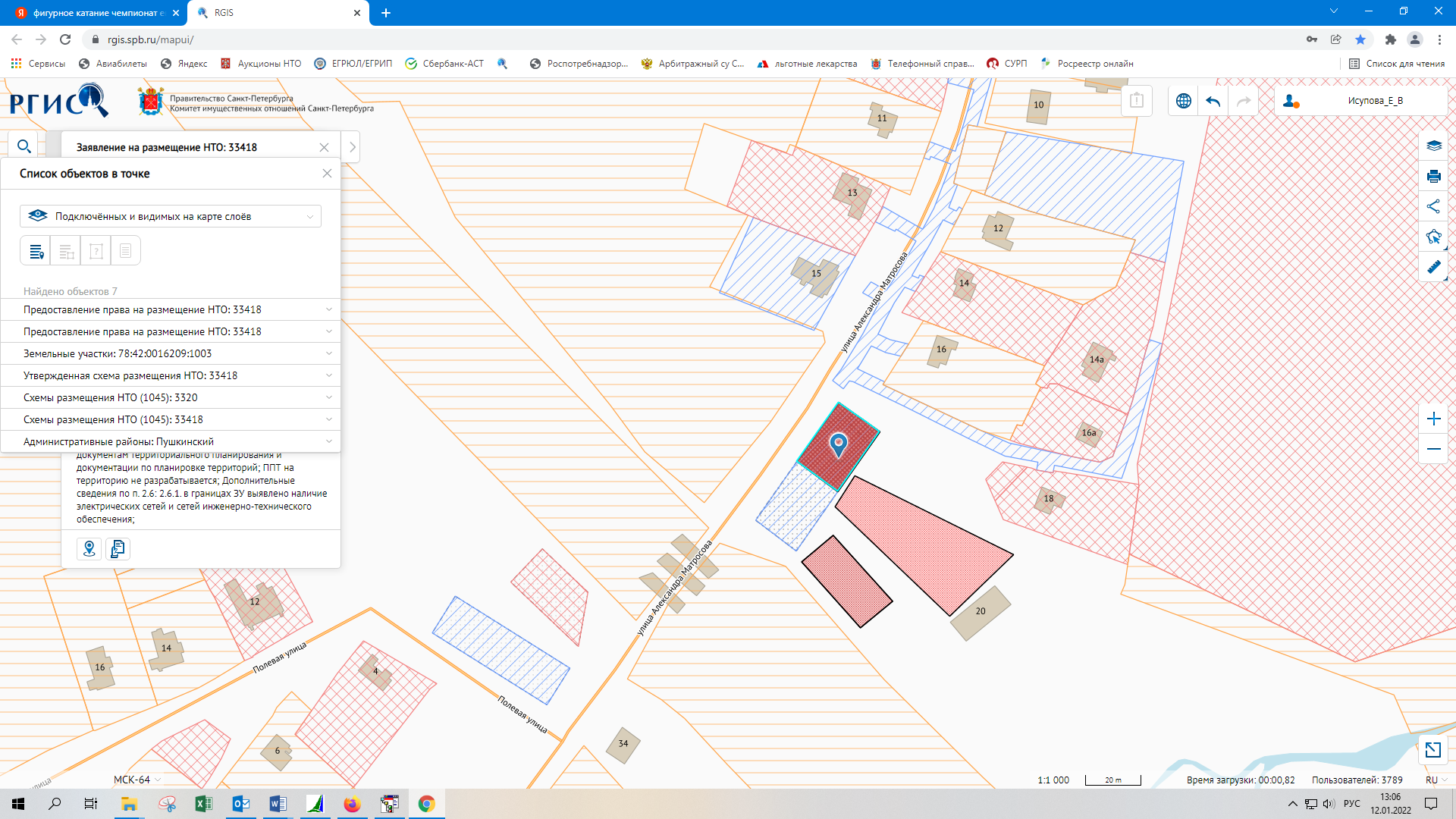 